XXII  Всероссийская конференция «Земли лесного фонда: новейшее законодательство и практика 2022»(г. Москва, Отель "Балчуг Кемпински Москва")Программа16 сентября, 2022г., время мск*программа может быть изменена и дополнена.08.20 – 09.00Приветственный кофе08.20 – 09.00Регистрация участников09.00 – 10.00 Сервитуты и особенности размещения линейных объектов.Порядок и условия размещения линейных объектов на лесных участках.Реформа ЗОУИТ. Преобразование охранных зон линейных объектов в территорию инженерных объектов. Изменения в переходных положениях установления ЗОУИТ (Федеральный закон от 30.12.2021 № 447-ФЗ «О внесении изменений в Градостроительный кодекс Российской Федерации и отдельные законодательные акты Российской Федерации»).Установление публичного сервитута, на землях лесного фонда.Публичный сервитут в отношении части линейного объекта для его реконструкции.Процедура оформления прав на линейные объекты, используемые без документов «линейная амнистия».Особенности установления публичного сервитута для размещения инженерных сетей.Практика определения границ, сроков установления и размера платы.Основания и условия установления бесплатного публичного сервитута.Внесение сведений о сервитутах в ЕГРН.Судебная практика установления публичного сервитута.Корякин В.И. – начальник Управления нормативно-правового регулирования в сфере земельных отношений и гражданского оборота недвижимости Федеральной службы государственной регистрации, кадастра и картографии (Росреестр).10.00 – 10.30Дискуссия и ответы на вопросы участников.10.30 – 10.50Кофе-брейк 10.50 – 12.00Лекция на тему «Лесная политика РФ на период 2022-2025гг.»Практикум-ответы на вопросы на тему «Земли лесного фонда».Принятые подзаконные нормативные правовые акты в 2021-2022гг.Внесение изменений в Лесной кодекс РФ; реформирование системы лесоустройства; новый порядок ведения реестра; новые правила заготовки древесины, лесовосстановления и лесоразведения; усиление государственного лесного надзора, ответственность за нарушение лесного законодательства.Полномочия органов местного самоуправления по использованию и распоряжению лесными участками.Мероприятия по воспроизводству лесов, включая лесовосстановление и уход за лесом. Компенсационное лесовосстановление.Госконтроль за реализацией приоритетных инвестпроектов в области освоения лесов.Особенности использования лесов при различных видах деятельности.Об утверждении перечня некапитальных строений, сооружений, не связанных с созданием лесной инфраструктуры, для защитных лесов, эксплуатационных лесов, резервных лесов (Распоряжение Правительства РФ от 23 апреля 2022 года N 999-р).ФГИС ЛК.Подача отчёта о балансе древесины и объектах переработки.Единый федеральный план работ по лесоустройству в отношении лесов, расположенных на землях лесного фонда, с учетом зон интенсивного использования лесов.Совершенствование правового регулирования использования лесов при строительстве, реконструкции, капитальном ремонте и эксплуатации объектов капитального строительства и при возведении и эксплуатации некапитальных строений, сооружений, не связанных с созданием лесной инфраструктуры.Соотношение документов территориального и лесного планирования, значение Лесного плана субъекта РФ, лесохозяйственных регламентов и материалов лесоустройства.Нормативные акты в части Правил заготовки древесины, Правил лесовосстановления, Правил ухода за лесами.Правовое регулирование ведения реестра.Правила использования лесов для ведения сельского хозяйства.Критерии зонирования земель лесного фонда по приоритетности и очередности выполнения лесоустройства, а также по способам лесоустройства.Возможность введения единого федерального плана лесоустроительных работ с учетом зон интенсивного использования лесов.Леса, произрастающие на землях иных категорий:- охранные зоны- категория лесов «леса, попадающие на земли обороны и безопасности».Советников И.В. – руководитель Федерального агентства лесного хозяйства (по согласованию).12.00 – 12.20Кофе-брейк 12.20 – 13.30Требования лесного законодательства в области заготовки и оборота древесины (ЛесЕГАИС). Порядок внесения деклараций и отчетов об обороте древесины.(Рубка лесов для заготовки древесины. Реализация древесины.Контроль оборота древесины на базе существующей информационной системы).Правоприменительная практика в области лесных отношений и порядок работы с ЛесЕГАИС в части внесения данных о сделках с древесиной для всех участников лесной отрасли.Переходные положения до 2025г. в части внесения сведений в ЛесЕГАИС.Транспортировка древесины, хранение древесины, производство продукции переработки древесины. До 1 января 2025 года оформление сопроводительных документов на древесину, совершение сделок с древесиной, в том числе в целях вывоза ее из Российской Федерации, транспортировка древесины и вывоз ее из Российской Федерации (когда допуск невозможен). Требования к внесению сведений в ГЛР, формированию в нем документов и оформлению в нем сделок.Порядок действий для осуществления деятельности по заготовке, хранению, переработке и транспортировке древесины.Разбор ситуаций, возникающих при взаимодействии участников оборота древесины с контрагентами и с контролирующими органами.Перечень  регионов РФ с действующими государственными контрактами на прием и хранение древесины, которая получена при использовании лесов,  расположенных на землях фонда.Взаимодействие ЛесЕГАИС с внешними системами других государственных органов. Рубка лесных насаждений и заготовка древесины: разница, юридические последствия.Оформление в электронной форме сопроводительных документов на древесину и продукцию переработки. Подача сведений о вырубленной древесине. Определение цены.Учет сделок с древесиной и продукцией ее переработки, учет мест (пунктов) складирования древесины.Использование ЛесЕГАИС до ввода в эксплуатацию ФГИС ЛК.Установление требований к местам (пунктам) складирования древесины, их оснащение техническими средствами контроля.Установление требования об обязательной продаже древесины, заготовленной государственными и муниципальными учреждениями, на биржевых торгах (за исключением продажи древесины гражданам для собственных нужд).Таксационное описание лесосеки, акт предварительного осмотра лесосеки, уведомление о невозможности проведения лесосечных работ, включая порядки, формы, составы сведений, электронные форматы документов.Аттестация на право осуществления мероприятий по лесоустройству, реестр специалистов.Аттестация на право осуществления работ и оказание услуг по отводу и таксации лесосек, реестр специалистов.Техническая поддержка.Учет, маркировка, транспортировка древесины.Возможности, установленные законодательством для участников оборота древесины.Положения руководящих документов. Правила учета древесины; ошибки участников рынка; требования к маркировке и порядок нанесения сведений.Транспортировка древесины:- общие сведения, особенности организации перевозок древесины;- требования к местам (пунктам) складирования древесины;- порядок и нюансы оформления (заполнения) сопроводительного документа на транспортировку древесины;- отчеты о фактической транспортировке древесины; форма отчета о балансе древесины; порядок определения характеристик древесины и учета древесины;- контроль над транспортировкой древесины контролирующими органами.Вопросы технической поддержки участников оборота древесины (порядок обращения и получения ответов, порядок корректировки поданных сведений).Ответственность за правонарушения лесного законодательства в области заготовки и оборота древесины.Специфика оборота древесины при внешнеэкономических сделках.Надзор в сфере транспортировки, хранения, оборота древесины.Новый функционал ЛесЕГАИС для внедрения балансовой (не реестровой) модели прослеживаемости происхождения древесины в РФ.Мариев А.Н. – главный аналитик ФГБУ «Рослесинфорг», руководитель постоянно действующей Проектной группы Рослесхоза по реализации положений Федерального закона от 4 февраля 2021 г. № 3-ФЗ об обороте древесины и продукции из нее.13.30 – 14.00Дискуссия и ответы на вопросы участников.14.00 – 14.40Обед14.40 – 16.00Рубка и реализация древесины, полученной при строительстве, реконструкции, эксплуатации линейных объектов на землях лесного фонда, в том числе на землях особо охраняемых природных территорий (ООПТ).Взаимодействие с контролирующими органами.Древесина, полученная при лесопользовании для строительства и эксплуатации линейных объектов: распоряжение вырубленной древесиной.Фактический объем срубленной древесины и объем древесины, отраженный в материалах лесоустройства: возможный механизм устранения расхождений.Как реализовать древесину, полученную при использовании линейных объектов, расположенных на землях ООПТ федерального значения (порядок реализации)? Согласование и предоставление земель лесного фонда.(алгоритм получения лесного участка в пользование; инвестиционные проекты; согласование документации; защита прав).Границы лесничества: устранение противоречий между ЕГРН и ГЛР в целях защиты прав собственников ЗУ (проектная документация лесного участка, установление требований к содержанию ДТП и град.зонированию, порядок их подготовки, согласования и утверждения, требования к уточнению границ ЗУ).Практика предоставления лесных участков для различных целей лесопользования.Приоритетный инвестиционный проект в области освоения лесов: реализация указанного проекта как федеральным, так и региональным законодательством.Согласование документации по планировке территории с органами лесного хозяйства.Обеспечение выбора участка земель лесного фонда и проведение процедур согласования.Возможность установления сервитута в отношении лесного участка из состава земель лесного фонда.Государственная регистрация прав на участки лесного фонда. Внесение сведений в ЕГРН. Пересечение с границами населенного пункта, территориальной зоны и порядок урегулирования.ГКУ земельных участков лесного фонда, согласование границ лесных участков при проведении кадастровых работ и особенности подготовки межевых планов таких участков.Наложение участков: практика исправления ошибок.Процедурные вопросы перевода земель лесного фонда в земли иных категорий, исправление наложений.«Притяжка» границ лесничеств и территориальных зон к границам ЗУ.Размещение объекта на землях лесного фонда с наименьшими затратами.Оформление и использование одного лесного участка разными лицами для разных целей.Защита ранее возникших и зарегистрированных прав на ЗУ.Шуплецова Ю.И. – к.ю.н., заведующая отделом Института законодательства и сравнительного правоведения при Правительстве РФ (ИЗиСП).16.00 – 16.30Дискуссия и ответы на вопросы участников.  16.30 – 16.40Перерыв16.40 – 17.40Практикум «Регулирование, создание и эксплуатация линейных объектов на землях лесного фонда РФ».Особенности оформления прав под линейными объектами и предоставления лесных участков лесопользователям в целях строительства линейных объектов.Оформление строительства на землях лесного фонда: разрешенное строительство на землях лесного фонда в 2022 г.; использование лесов при строительстве, реконструкции и эксплуатации ОКС, не связанных с созданием лесной инфраструктуры.Развитие транспортной и энергетической инфраструктуры на землях лесного фона.Особенности изъятия лесных участков.Договор аренды лесного участка в 2022г.: возможность заключения договора аренды лесного участка без проведения торгов; возможность закрепления новых требований о предоставлении лесного участка в аренду; снятие с кадастрового учета частей лесных участков, в отношении которых прекращено обременение арендой; методика расчетов компенсационных платежей за отказ от аренды лесных участков, находящихся в государственной собственности.Чуркин В.Э. – к.ю.н., доцент, управляющий партнер компании "Land&RealEstate. LegalConsulting" (по согласованию).17.40 – 18.00Дискуссия и ответы на вопросы участников.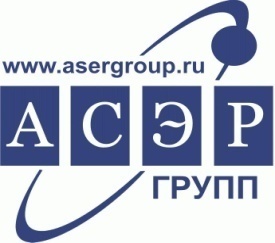 